Guía de trabajoResolución de problemas 2En la secuencia hay una regularidad. Encuentra mentalmente los números que van en los lugares vacíos y escríbelos: En cada una de las casas de Tiare, Andrea, Nicolás y Pablo, tienen un palto. En la siguiente tabla registraron la producción de paltas de sus árboles:Observa la siguiente tabla y luego respondeCompleta la tabla escribiendo los nombres de los animales ordenados de izquierda a derecha, desde el que pesa más al que pesa menos:  Diego tiene una colección de 54 estampillas. Andrea tiene 30 estampillas más que Diego. ¿Cuántas estampillas tiene Andrea?Tiare tiene 153 bolitas. ¿Cuántas le faltan para tener en total 368 bolitas?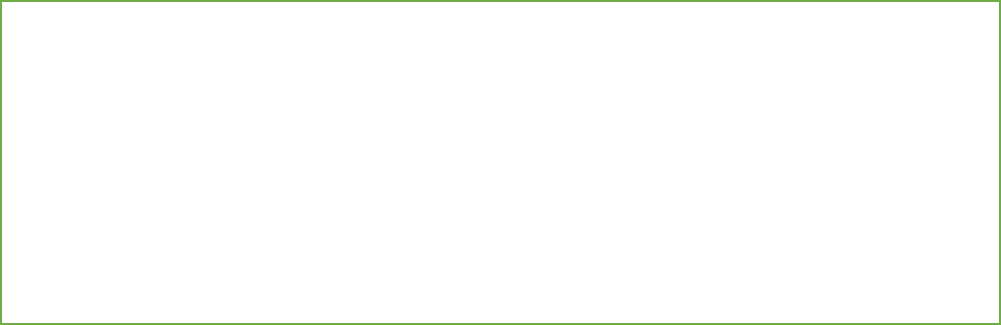 Diego tiene 7 años y su papá tiene 48 años. ¿Cuántos años más tiene el papá que el hijo?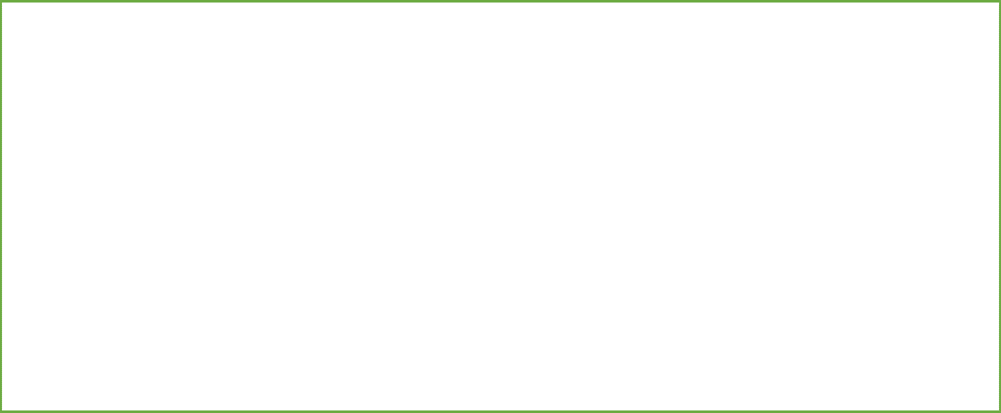 Camila tiene 87 láminas con imágenes de animales y Pablo tiene 74 láminas. ¿Cuántas láminas menos que Camila tiene Pablo?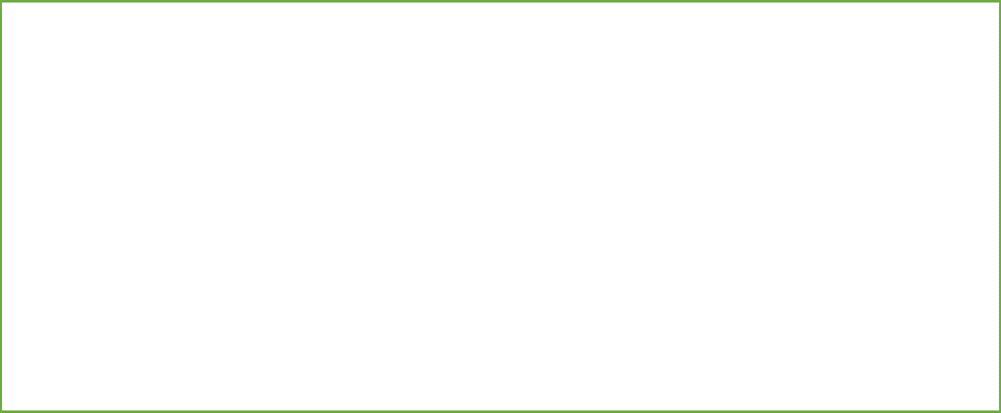 Nicolás tiene 40 láminas del álbum de Historia de Chile. Juana tiene 79 láminas. ¿Cuántas láminas más que Nicolás tiene Juana?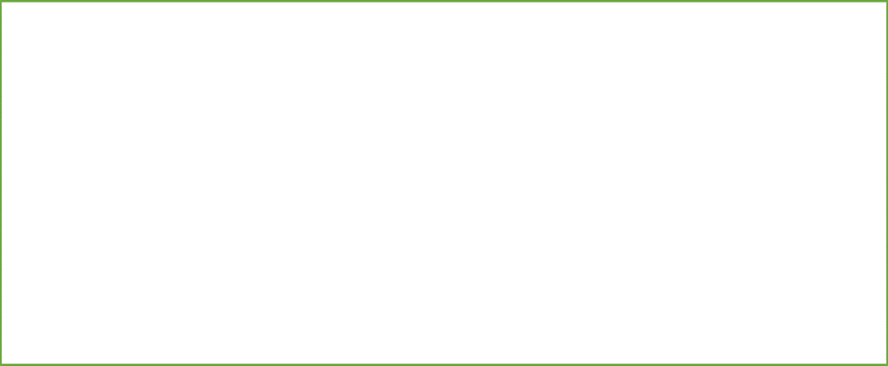 786766726Nombre Cantidad de PaltasTiare726Andrea877Nicolás754Pablo843Animal MarinoPeso en Kg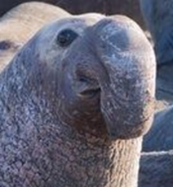 ElefanteMarino618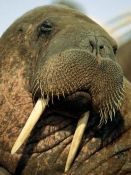 Morsa995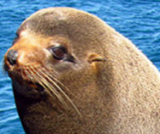 Lobo Marino627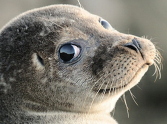 Foca143AnimalPeso